First Name : AhmedLast Name : Kessentini Occupation : Research studentSpeciality : MechanicsAffiliation : LA2MP, National Engineering School of Sfax Phone : (+216) 99 213 810Fax :e-mail : ahmed.ke90@gmail.comPostal Adress : Library “El wouroud” , 3011 Sfax, Tunisia. First Name : AhmedLast Name : Kessentini Occupation : Research studentSpeciality : MechanicsAffiliation : LA2MP, National Engineering School of Sfax Phone : (+216) 99 213 810Fax :e-mail : ahmed.ke90@gmail.comPostal Adress : Library “El wouroud” , 3011 Sfax, Tunisia. Professional Experience :Professional Experience :Research Activities : Thesis: Numerical approach for the calculation of the acoustic diffusion matrix: Application for the acoustical propagation for the cases without and with flow.Research Activities : Thesis: Numerical approach for the calculation of the acoustic diffusion matrix: Application for the acoustical propagation for the cases without and with flow.Journal Papers :Journal Papers :Conference Papers :Conference Papers :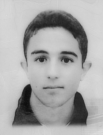 